Dear Sir/Madam,We are pleased to invite you to attend the upcoming meeting of ITU-T Study Group 5 Regional Group for Asia and the Pacific (SG5RG-AP) which will take place virtually on 19 and 20 October 2021, from 0800 to 0900 hours and 0800 to 1100 hours (Geneva time), respectively.Please note that no fellowships will be awarded, and the entire meeting will run in English only with no interpretation.The SG5RG-AP meeting will open at 0800 hours Geneva time on 19 October 2021, using MyMeetings remote participation tool. Delegates must register for the meeting in order to access the platform.The regional group meeting will be restricted to delegates and representatives from Member States, Sector Members and Associates of the ITU-T Study Group 5 in the region, in conformity with clause 2.3.3 of WTSA Resolution 1 (Rev. Hammamet, 2016).The SG5RG-AP meeting will be collocated with the Sustainable Digital Transformation Dialogue in Asia and the Pacific on 19 October 2021 from 0930 to 1230 hours CEST. Participation in the dialogue on Sustainable Digital Transformation in Asia and the Pacific is free of charge, and open to any participants who are interested in topics related to sustainability and digital transformation. More information will be available on the SG5RG-AP website.Key deadlines:Additional information is set out in Annex A. The draft meeting agenda, prepared by Ms Shuguang QI, Chairman of SG5RG-AP, CAICT, China, is set out in Annex B.I wish you a productive and enjoyable meeting.Annexes: 2ANNEX A
Practical Meeting informationWORKING METHODS AND FACILITIESDOCUMENT SUBMISSION AND ACCESS: Member contributions and draft TDs should be submitted by e-mail (tsbsg5@itu.int ) to the study group secretariat using the appropriate template. Access to meeting documents is provided from the regional group homepage and is restricted to ITU-T Members who have an ITU user account with TIES access.WORKING LANGUAGE: In agreement with the Chairman of the Regional Group, the entire meeting will run in English only.INTERACTIVE REMOTE PARTICIPATION: The MyMeetings tool will be used to provide remote participation for all sessions, including decisions-making sessions. Delegates must register for the meeting and identify themselves and their affiliation when taking the floor. Remote participation is provided on a best-effort basis. Participants should be aware that the meeting will not be delayed or interrupted because of a remote participant’s inability to connect, listen, or be heard, as per the chairman's discretion. If the voice quality of a remote participant is considered insufficient, the Chairman may interrupt the remote participant and may refrain from giving the participant the floor until there is indication that the problem is resolved. The meeting chat facility is an integral part of the meeting, and its use is encouraged to facilitate efficient time management during the sessions.REGISTRATION, NEW DELEGATES, FELLOWSHIPS AND VISA SUPPORTREGISTRATION: Registration is mandatory and is to be done online via the SG5RG-AP homepage at least one month before the start of the meeting. Without registration, delegates will not be able to access the MyMeetings remote participation tool.As outlined in TSB Circular 68, the ITU-T registration system requires focal-point approval for registration requests; TSB Circular 118 describes how to set up automatic approval of these requests. Some options in the registration form apply only to Member States. The membership is invited to include women in their delegations whenever possible.FELLOWSHIPS AND VISA SUPPORT: For virtual meetings, since there is no travel involved, no fellowships are provided, and visa support is not applicable. ANNEX B
Draft Agenda 
Meeting of ITU-T Study Group 5 Regional Group for Asia and the Pacific SG5RG-AP 
Virtual, 19 and 20 October 2021NOTE ‒ Updates to the agenda can be found in SG5RG-AP TD60.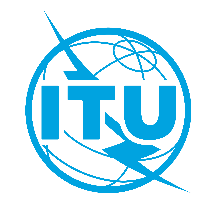 International telecommunication unionTelecommunication Standardization BureauInternational telecommunication unionTelecommunication Standardization BureauGeneva, 09 September 2021Geneva, 09 September 2021Ref:TSB Collective letter 4 /SG5RG-APSG5/RUTSB Collective letter 4 /SG5RG-APSG5/RU-	To Administrations of Member States of the Union participating in SG5RG-AP; -	To ITU-T Sector Members participating in SG5RG-AP;-	To ITU-T Associates of Study Group 5 participating in SG5RG-AP; -	To ITU Academia participating in SG5RG-AP;To the ITU Regional Office, Bangkok, Thailand-	To Administrations of Member States of the Union participating in SG5RG-AP; -	To ITU-T Sector Members participating in SG5RG-AP;-	To ITU-T Associates of Study Group 5 participating in SG5RG-AP; -	To ITU Academia participating in SG5RG-AP;To the ITU Regional Office, Bangkok, ThailandTel:+41 22 730 5356+41 22 730 5356-	To Administrations of Member States of the Union participating in SG5RG-AP; -	To ITU-T Sector Members participating in SG5RG-AP;-	To ITU-T Associates of Study Group 5 participating in SG5RG-AP; -	To ITU Academia participating in SG5RG-AP;To the ITU Regional Office, Bangkok, Thailand-	To Administrations of Member States of the Union participating in SG5RG-AP; -	To ITU-T Sector Members participating in SG5RG-AP;-	To ITU-T Associates of Study Group 5 participating in SG5RG-AP; -	To ITU Academia participating in SG5RG-AP;To the ITU Regional Office, Bangkok, ThailandFax:+41 22 730 5853+41 22 730 5853-	To Administrations of Member States of the Union participating in SG5RG-AP; -	To ITU-T Sector Members participating in SG5RG-AP;-	To ITU-T Associates of Study Group 5 participating in SG5RG-AP; -	To ITU Academia participating in SG5RG-AP;To the ITU Regional Office, Bangkok, Thailand-	To Administrations of Member States of the Union participating in SG5RG-AP; -	To ITU-T Sector Members participating in SG5RG-AP;-	To ITU-T Associates of Study Group 5 participating in SG5RG-AP; -	To ITU Academia participating in SG5RG-AP;To the ITU Regional Office, Bangkok, ThailandE-mail:tsbsg5@itu.inttsbsg5@itu.int-	To Administrations of Member States of the Union participating in SG5RG-AP; -	To ITU-T Sector Members participating in SG5RG-AP;-	To ITU-T Associates of Study Group 5 participating in SG5RG-AP; -	To ITU Academia participating in SG5RG-AP;To the ITU Regional Office, Bangkok, Thailand-	To Administrations of Member States of the Union participating in SG5RG-AP; -	To ITU-T Sector Members participating in SG5RG-AP;-	To ITU-T Associates of Study Group 5 participating in SG5RG-AP; -	To ITU Academia participating in SG5RG-AP;To the ITU Regional Office, Bangkok, ThailandWeb:http://itu.int/go/tsg5rgaphttp://itu.int/go/tsg5rgap-	To Administrations of Member States of the Union participating in SG5RG-AP; -	To ITU-T Sector Members participating in SG5RG-AP;-	To ITU-T Associates of Study Group 5 participating in SG5RG-AP; -	To ITU Academia participating in SG5RG-AP;To the ITU Regional Office, Bangkok, Thailand-	To Administrations of Member States of the Union participating in SG5RG-AP; -	To ITU-T Sector Members participating in SG5RG-AP;-	To ITU-T Associates of Study Group 5 participating in SG5RG-AP; -	To ITU Academia participating in SG5RG-AP;To the ITU Regional Office, Bangkok, ThailandSubject:Virtual meeting of ITU-T Study Group 5 Regional Group for Asia and the Pacific (SG5RG-AP),
19 October 2021Virtual meeting of ITU-T Study Group 5 Regional Group for Asia and the Pacific (SG5RG-AP),
19 October 2021Virtual meeting of ITU-T Study Group 5 Regional Group for Asia and the Pacific (SG5RG-AP),
19 October 2021Virtual meeting of ITU-T Study Group 5 Regional Group for Asia and the Pacific (SG5RG-AP),
19 October 202119 September 2021- Pre-registration (online via the SG5RG-AP homepage)06 October 2021- Submit ITU-T Member contributions (by e-mail to tsbsg5@itu.int)Yours faithfully,Chaesub Lee
Director of the Telecommunication
Standardization Bureau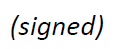 ITU-T SG5RG-AP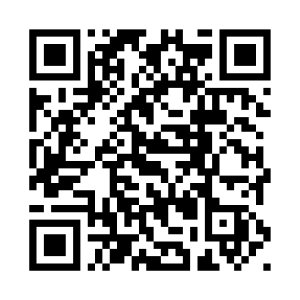 Yours faithfully,Chaesub Lee
Director of the Telecommunication
Standardization BureauLatest meeting informationNoDescriptionDescriptionDocument1Opening of the meetingOpening of the meeting2Remote participation Remote participation 3Adoption of the agendaAdoption of the agenda4Allocation of documents (Contributions and TDs)Allocation of documents (Contributions and TDs)5Report of last ITU-T SG5RG-AP meeting (15-16 April 2021)Report of last ITU-T SG5RG-AP meeting (15-16 April 2021)6Overview of ITU-T Study Group 5 (structure and working methods) and ITU-T SG5RG-APOverview of ITU-T Study Group 5 (structure and working methods) and ITU-T SG5RG-AP6.16.1ITU-T Study Group 56.26.2ITU-T SG5RG-AP6.36.3ITU-T working methods7Overview of outcomes of previous ITU-T SG5 meeting (virtual meeting: 11-20 May 2021)Overview of outcomes of previous ITU-T SG5 meeting (virtual meeting: 11-20 May 2021)8Overview of ITU-T activities on environment, climate change and circular economyOverview of ITU-T activities on environment, climate change and circular economy9Discussion on received Contributions and possible new work itemsDiscussion on received Contributions and possible new work items10Discussion on ITU-T SG5RG-AP prioritiesDiscussion on ITU-T SG5RG-AP priorities11SG5RG-AP members’ Contributions to ITU-T Study Group 5SG5RG-AP members’ Contributions to ITU-T Study Group 512Preparation of the SG5RG-AP meeting draft report Preparation of the SG5RG-AP meeting draft report 13Venue and date of next SG5RG-AP meetingVenue and date of next SG5RG-AP meeting14Any other business (AoB)Any other business (AoB)15Closure of the meetingClosure of the meeting